AGENDA FOR AUPA’S BOARD MEETING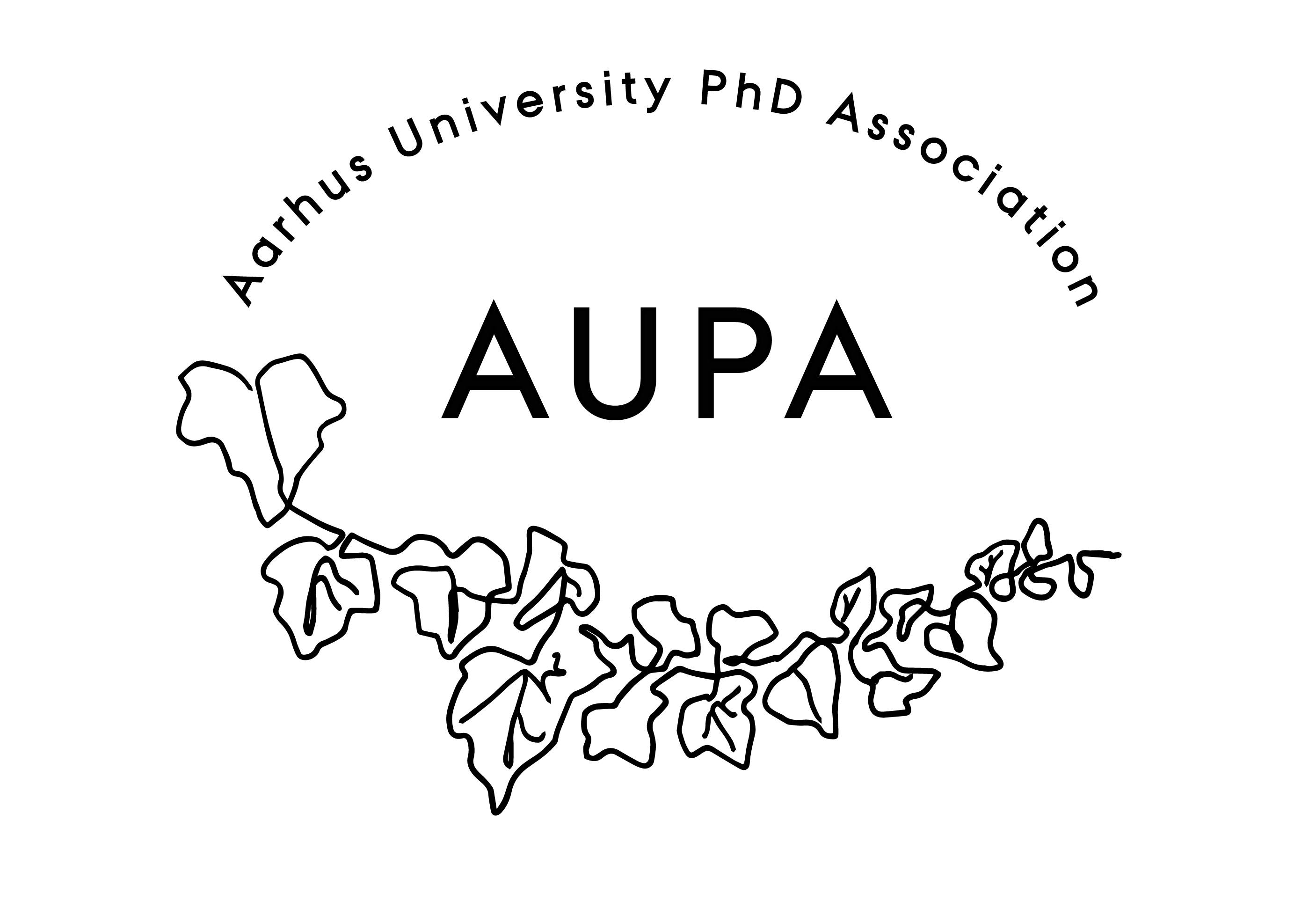 TIME: 17.00 – 18.00LOCATION: Attendees: ABSENT WITH APOLOGY: Welcome FormalitiesElection of chairman: Can this this agenda be approved Approval of minutes from the last meeting (available via Teams)Compensation track: AUPA trying to get dissemination hours or compensationUpdate on budget and missing 21kNewsPAND HAMUConferenceDate: 6th October 2023, 18.00.More specific thoughts on topic?How do we ensure a good turnout? Emails Local PhD AssociationsElection is upcoming and we have been asked to advertise Update on stress-coaching Deciding on the date for the next board meetingAny other business?Topics for future agendas?Refreshments: Let’s appoint someone to take snacks, maybe we appoint a different member for every meeting, randomly.